JAIPURIA INSTITUTE OF MANAGEMENTPGDM (SM); TRIMESTER III; ACADEMIC YEAR 2020-21Course Overview:Course Overview:Management Information System or MIS has become a valuable tool facilitating decision making in the entire business world. It filled an important operational and performance gap in the business world. Without the MIS, handling tons of data and converting it into actionable information would have remained impossible.Based upon the type of need it serves, an MIS is an organizational method of providing past, present and projected information related to internal operations and external intelligence. It supports the planning, control and operation functions of an organization by furnishing uniform information in the proper time frame to assist the decision makersManagement Information Systems (MIS) is the management of information and information systems of an organization for better decision making. MIS is a computer-based system that collectively provides managers with the information required to organize, manage and analyse the ongoing project operations. MIS blends principles, theories, and practices of Management, Reporting and Systems to help create an effective decision-making process. The course provides a brief at usage of information systems for managers in business organizations. This course also provides a brief detail about the disruptive technologies, which is buzz MIS and is changing the face of new age business.PO 1: Communicate effectively PO 2: Demonstrate the ability to work in teams to achieve desired goals PO 3: Reflect on business situations applying relevant conceptual frameworks in service management contextPO 4: Evaluate different ethical perspectivesPO 5: Discuss the centrality of customer experience in service managementPO 6: Exhibit innovative and creative thinkingCourse Learning Outcomes (CLOs):CLO 1: Recognize various information and information systems at various levels of management. (Remember-Conceptual)CLO 2: Summarize the data using DBMS to generate management reports (Understand-Factual)Mapping of CLOs with PLOs I: IntroduceR: ReinforceM: Master*For course attainment Mapping of CLOs with GAsPrescribed Text Book Readings/ Reference Material –To be provided by facultyLaudon and Laudon, Management Information System, Pearson, 13th EditionReference Books Introductory Relational Database Design for Business, with Microsoft Access 1st Edition, by Jonathan Eckstein (Author), Bonnie R. Schultz (Author)Assessment PlanAssessment ComponentsInstructions:Students will be expected to maintain a daily log of their learning and make an action plan. The continuous evaluation tools would be implemented as per schedule and collected for evaluation. Students are encouraged to visit videos available on Internet – YouTube, TED talks, and readings available at websites like course era, etc.Institute’s Policy StatementsIt is the responsibility of every student to be aware of the requirements for this course, and understand the specific details included in this document. It is emphasized that this course requires a significant commitment outside of formal class contact.  The learning tasks in this course include classes, required reading and practices, the preparation of answers to set questions, exercises and problems, and self-study. In addition, students may be required to complete an assignment, test or examination.Late SubmissionNot applicable as student would have to complete and submit assignment in the class.Plagiarism:Plagiarism is looked at as the presentation of the expressed thought or work of another person as though it is one's own without properly acknowledging that person.Cases of plagiarism will be dealt with according to Plagiarism Policy of the institute. It is advisable that students should read applicable section of Student Handbook for detailed guidelines. It is also advisable that students must not allow other students to copy their work and must take care to safeguard against this happening. In cases of copying, normally all students involved will be penalized equally; an exception will be if the student can demonstrate the work is their own and they took reasonable care to safeguard against copying.-----------------------------------------------------------------------------------------------------------------------------------------------For faculty only…Time budgeting in course planning:RUBRICS FOR QUIZCLO 1: Recognize various information and information systems at various levels of management. (Remember-Conceptual)CLO 2: Summarize the data using DBMS to generate management reports (Understand-Factual)RUBRICS FOR ASSIGNMENTCLO 2: Summarize the data using DBMS to generate management reports (Understand-Factual)RUBRICS FOR END TERM CLO 1: Recognize various information and information systems at various levels of management. (Remember-Conceptual)CLO 2: Summarize the data using DBMS to generate management reports (Understand-Factual)Action Verbs : Guidelines for designing question paperCLO 1: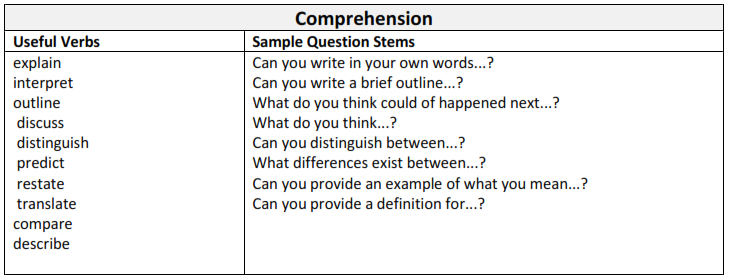 CLO 2: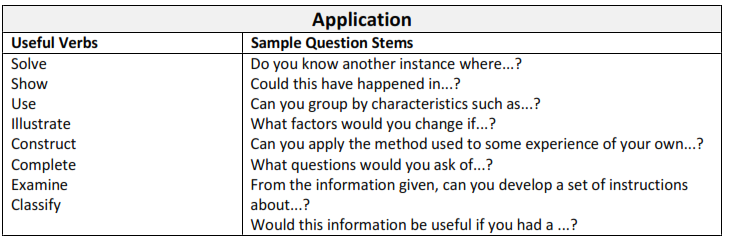 Course Code and titleManagement Information SystemsCredits1.5Term and YearThird Trimester; Course Pre-requisite(s)Basic IT skills Course Requirement(s)Understanding of basic IT terminologies Course Schedule (day and time of class)As per time table released by PMCClassroom # (Location)As per allotted by PMCCourse InstructorCourse Instructor EmailCourse Instructor Phone (Office)Student Consultation HoursOffice locationPO1PO2PO3PO4PO5PO6CLO 1R*CLO 2R*CLOs/PLOsGA1GA2GA3GA4GA5GA6GA7GA8Self-initiativeDeep discipline knowledgeCritical thinking & Problem solvingHumility, Team-Building and Leadership SkillsOpen and Clear CommunicationGlobal outlookEthical competency &sustainable mindsetEntrepreneurial and innovativeCLO1MCLO2MS. No.Topic / Sub topicText book / ReadingsPedagogySLOCLOModule I: Conceptual:  Managing Information for Business Initiatives Course overview and ice breaking session, Data/information hierarchy and its influence in building levels of information systemsIntroductory talk / Text Book 1Discussion  Students would be sensitized to information systems and technologies used in enhancing business processes.Also learn and differentiate data from information, knowledge and wisdom.CLO 1Type of information systems – TPS, MIS DSS and ESS, enterprise systemsText Book Chapter 6Class discussionCase StudyStudents get to learn levels of information systems (TPS, MIS …).  CLO 1Types of reports and its role in decision making Reference Material/Text BookClass discussionStudents learn the role played by decision making at different levels of management in supporting business activities.CLO 1Introduction to Managing data Reference Material/Text BookClass discussionStudent learn the concept of managing dataCLO 1Introduction to Managing data... cont.Reference Material/Text BookClass discussionStudent learn the concept of managing dataCLO 1Module II: ImplementationMoving towards database modelling – Entity Relationship Diagram (ERD)Text Book Chapter 6Class discussion, VideoStudents learn to identify entities in a business situationCLO 2Understanding MS-Access components Reference MaterialLab ExerciseStudents gets familiarized to MS AccessCLO 2Creating DB (Table, and relations)Reference MaterialLab ExerciseStudents gets familiarized to creating tables in MS AccessCLO 2Query database (Hands on) - Select queryReference MaterialLab ExerciseStudents get hands-on practice on ERD using MS-Access.CLO 2Creating FormsReference MaterialLab ExerciseStudents gets familiarized to MS Access FormsCLO 2Creating MIS Report Reference MaterialLab ExerciseStudents learn to prepare MIS report using MS AccessCLO 2ReviewReference Material/ Text BookClass discussion/ Lab ExerciseStudents will revise concepts in detail.CLO 2PLOs/ CLOsCLO1: Summarize the concept of information and information systems in the different processes of business. (Understand-Factual)CLO2: Use the data to generate management reports (Apply-Metacognitive)QuizEmbeddedEmbeddedAssignmentEmbeddedEnd term examinationEmbeddedEmbeddedS. No.Assessment TaskAssessment DescriptionWeightageCLO MeasuredQuizThere will be two announced quizzes. Both quizzes would be considered for assessment. The quizzes would consist of multiple choice questions and/or fill in the blanks. The quizzes will be based on application of class learning through phrases / caselets / excerpts. 30%Q1: CLO 1 (15%)Q2: CLO 2 (15%)AssignmentThere will be one announced assignment. Students will be evaluated individually and/or in groups. Assessment will be based on how well students participate individually/in groups in the datasets/caselets/lab analysis activities or questions put up in the class/forum.30%A1:  CLO 2 (30%)End term examinationThis will be a hall examination consisting of case study and application based situational questions wherein students will reflect and correlate their learning.40%Q1: CLO 1 (10%)Q2: CLO 1 (10%)Q3: CLO 2 (10%)Q4: CLO 2 (10%)ActivityDescriptionTime Budgeted Classes 2-3 hours per week for 6 weeks  15 hoursReadingPrescribed readings and making notes  15 hoursPreparation of set questions, exercises and problemsIncluding shared and group exercises  15 hoursPreparation of assignmentReading and writing  15 hoursStudy and revision for test and end of Trimester examinationSelf-preparations  15 hoursTOTAL75 hoursCriteriaBelow Expectations<35%Meets Expectations35% - 70%Exceeds Expectations>70%CLO 1: Describe the concept of information and information systems in the different processes of business.The student had no or minimal understanding of information and information systems.The student had somewhat conceptual clarity of information systems and their applications in business.The student had major conceptual clarity of information systems and its application in business aspects. CLO2: Discuss the MIS report generation processThe student was unable to understand the concept of MS AccessThe student had somewhat conceptual clarity of MS Access and know the process of MIS report generation.The student has clear knowledge of MS Access and can generate MIS report.CriteriaBelow Expectations<35%Meets Expectations35% - 70%Exceeds Expectations>70%CLO2: Discuss the MIS report generation processThe student was unable to understand the concept of MS AccessThe student had somewhat conceptual clarity of MS Access and know the process of MIS report generation.The student has clear knowledge of MS Access and can generate MIS report.CriteriaBelow Expectations<35%Meets Expectations35% - 70%Exceeds Expectations>70%CLO 1: Conceptual Understanding and ApplicationThe student had no or minimal clear understanding about the information system and failed to apply them in business aspects.The student had somewhat understanding of the information systems with partial clarity of their application in business.The student was majorly clear in information systems and its applications in business.  CLO2: Discuss the MIS report generation processThe student was unable to understand the concept of MS Access and its functionsThe student had somewhat conceptual clarity of MS Access and know the process of MIS report generation.The student has clear knowledge of MS Access and can generate MIS report.